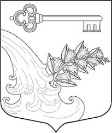 АДМИНИСТРАЦИЯ УЛЬЯНОВСКОГО ГОРОДСКОГО ПОСЕЛЕНИЯ ТОСНЕНСКОГО РАЙОНА ЛЕНИНГРАДСКОЙ ОБЛАСТИПОСТАНОВЛЕНИЕ Об утверждении положения о подготовке и содержании в готовности необходимых сил и средств  для защиты населения  и территории Ульяновского городского поселения Тосненского района Ленинградской областиВ соответствии с Федеральным законом от 06.10.2003 №131-ФЗ «Об общих принципах организации местного самоуправления в Российской Федерации», Положением об организации и ведении гражданской обороны в муниципальных образованиях и организациях, утвержденным приказом МЧС России от 14.11.2008 № 687, Федеральным законом от 21.12. 1994 № 68-ФЗ «О защите населения и территории от чрезвычайных ситуаций природного и техногенного  характера», Уставом Ульяновского городского поселения Тосненского района Ленинградской области ПОСТАНОВЛЯЮ:1. Утвердить положение о подготовке и содержании в готовности необходимых сил и средств для защиты населения и территории Ульяновского городского поселения Тосненского района Ленинградской области, согласно Приложению к настоящему постановлению.2. Постановление администрации Ульяновского городского поселения Тосненского района Ленинградской области от 02.06.2008 № 42 «О подготовке и содержании в готовности необходимых сил и средств для защиты населения и территории Ульяновского городского поселения Тосненского района Ленинградской области» признать утратившим силу.3. Разместить настоящее постановление на официальном сайте администрации www.admsablino.ru.4.Настоящее постановление вступает в силу с даты подписания.5. Контроль за исполнением постановление оставляю за собой. Глава администрации                                                               К.И. КамалетдиновПриложениек постановлению администрации Ульяновского городского поселения Тосненского района Ленинградской области от 30.12.2021  № 1093ПоложениеО подготовке и содержании в готовности необходимых сил и средств для защиты населения, и территорий Ульяновского городского поселения Тосненского района Ленинградской области от чрезвычайных ситуаций природного и техногенного характера.Настоящее Положение определяет основы создания, подготовки и поддержания в готовности на территории Ульяновского городского поселения Тосненского района Ленинградской области сил и средств, предназначенных для предупреждения и ликвидации чрезвычайных ситуаций, их финансового и материально-технического обеспечения, а также функции органов местного самоуправления и администраций объектов.В соответствии с Федеральным законом «О защите населения и территорий от чрезвычайных ситуаций природного и техногенного характера» силы и средства для предупреждения и ликвидации чрезвычайных ситуаций (далее-ЧС) на территории поселения создаются и содержатся в готовности к применению в учреждениях, организациях и на предприятиях, исходя из принципа необходимой достаточности и максимально возможного их использования по обеспечению безопасности жизнедеятельности населения и территории.	Созданные силы и средства должны предусматривать защиту предприятий и населения от вредных воздействий возможных аварий на потенциально опасных объектах, а также для предупреждения и ликвидации на территории поселения аварий, катастроф, опасных природных явлений или иных бедствий, которые могут повлечь за собой человеческие жертвы, нанести ущерб здоровью людей или окружающей природной среде, а также значительные материальные потери с нарушением условий жизнедеятельности.Состав сил и средств местного и объектового уровней, порядок их приведения в готовность и применения определяется, исходя из обстановки, складывающейся при угрозе и возникновении ЧС, по принципу вхождения сил и средств объектов (при необходимости и частных лиц) в состав сил и средств территорий, где они расположены.Создаваемые силы и средства для защиты от ЧС всех уровней и порядок их привлечения должны обеспечивать эффективное осуществление мер по предупреждению, локализации и ликвидации возможных чрезвычайных ситуаций своими силами.Руководители объектов обеспечивают создание, подготовку и поддержание в готовности к применению сил и средств по предупреждению и ликвидации чрезвычайных ситуаций, обучение работников организаций способам защиты и действиям в чрезвычайных ситуациях в составе невоенизированных формирований.Подготовка руководителей, командно-начальствующего состава и личного состава сил осуществляется:– руководителей и специалистов органа местного самоуправления – объединенном учебно-методическом центре по делам гражданской обороны и чрезвычайным ситуациям субъекта федерации при назначении на должность и в дальнейшем через каждые 5 лет, а также непосредственно по месту работы из расчета 15 часов на учебный год по соответствующим программам;- командно-начальствующего состава – в учебно-методическом центре по делам ГО и ЧС субъекта федерации, на курсах по делам ГО и ЧС поселения с периодичностью раз в три года, а также непосредственно по месту работы из расчета 15 часов на учебный год по соответствующим программам;работников предприятий, учреждений и организаций в составе аварийно-спасательных формирований - непосредственно по месту работы по программе специальной подготовки в объеме 15 часов; при этом общая тематика (10 часов) отрабатывается всеми формированиями, а специальная (5 часов) - с учетом их предназначения.В целях проверки готовности сил и средств к выполнению задач по защите от чрезвычайных ситуаций проводятся тактико-специальные учения, которые могут проводиться, как в период командно-штабных и комплексных учений и объектовых тренировок, так и самостоятельно, продолжительностью до 8 часов (проводятся раз в три года).Финансирование осуществляется:Создание, оснащение, подготовка и поддержание в готовности сил и средств - за счет бюджета формирователей.Мероприятия по ликвидации чрезвычайных ситуаций - за счет средств местного бюджета.При отсутствии или недостаточности средств для ликвидации чрезвычайных ситуаций выделяются средства из резерва финансовых ресурсов администрации Ульяновского городского поселения Тосненского района Ленинградской области в установленном порядке.Общее методическое руководство по вопросам создания, подготовки, поддержания в готовности к применению сил и средств для защиты от чрезвычайных ситуаций на территории сельского поселения, а также контроль за реализацией настоящего Положения оставляю за собой.За подготовку, содержание в готовности сил и средств для защиты населения, и территорий от чрезвычайных ситуаций несут ответственность руководители соответствующих предприятий, учреждений и организаций независимо от их организационно-правовой формы в соответствии с законодательством Российской Федерации, законами Ленинградской области и нормативными правовыми актами администрации  Ульяновского городского поселения Тосненского района Ленинградской области.30.12.2021№ 1093